Предвыборная программа кандидата на пост  
Лидера ученического самоуправления, учащегося 10 "А" класса  МБОУ СОШ №1 им. Г.К. НестеренкоЧернышова Никиты РуслановичаМои идеи:1. Проведение дискотек, различных мероприятий такого рода.2. Увеличение дней здоровья и тематических праздничных дней.3. Проведение КВН между классами.4. Организация походов, связанных со здоровым образом жизни.5. Привлечение к спорту (займись в свободное время спортом).6. Решение конфликтов школьников.7. Организация общих поздравлений учителей.8. Включение музыки в праздничные дни.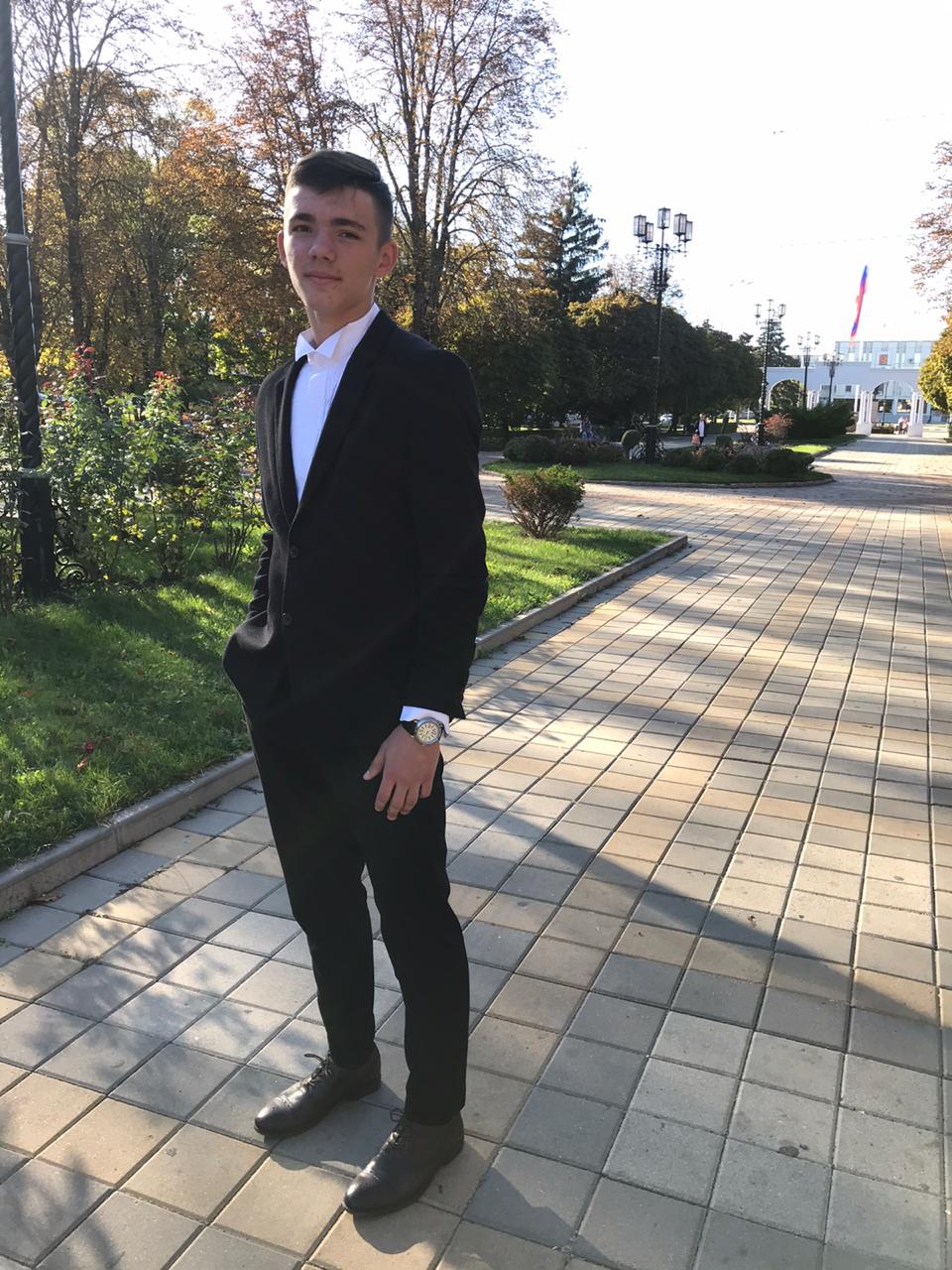 